MasterClasses 2022Si prega di compilare il presente modulo di iscrizione e di inviarlo entro il 14 febbraio 2021.Nome della Scuola:Indirizzo:
Numero di telefono:Indirizzo e-mail:Nome e Cognome dell’insegnante di riferimento:Recapiti dell’insegnante di riferimento:
(telefono, cellulare, indirizzo e-mail)Numero degli studenti:Nome e Cognome degli Studenti(con specificata la classe frequentata)Timbro e firma del Dirigente Scolastico o dell’insegnante di riferimento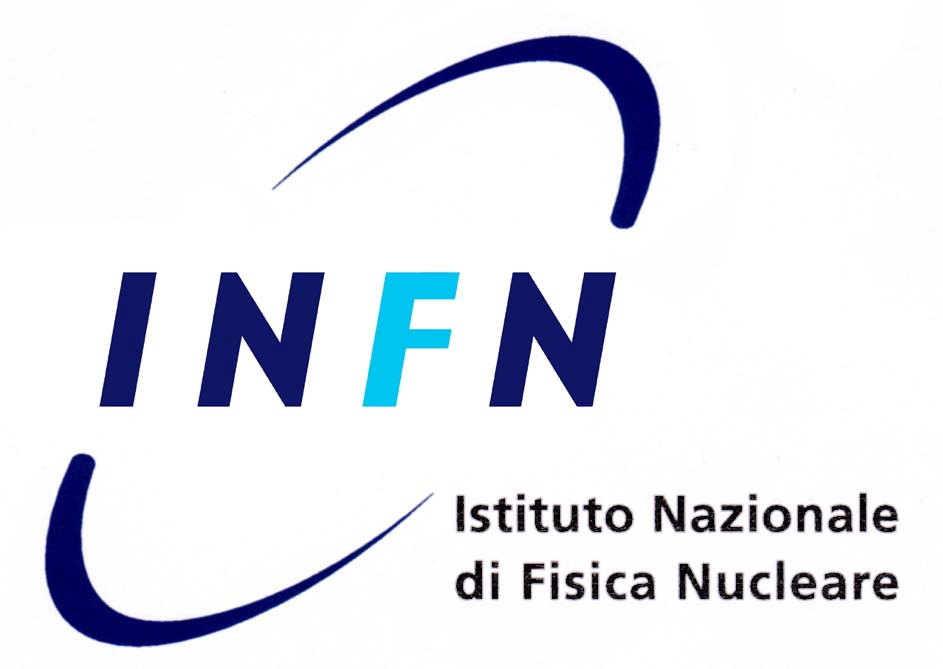 